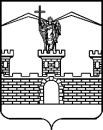 АДМИНИСТРАЦИЯ ЛАБИНСКОГО ГОРОДСКОГО ПОСЕЛЕНИЯЛАБИНСКОГО РАЙОНАП О С Т А Н О В Л Е Н И Еот 29.11.2018									              № 1277г.ЛабинскО внесении изменений в постановление администрации Лабинского городского поселения Лабинского района от 25 октября 2017 года № 1364 «Об утверждении муниципальной программы «Ремонт тротуаров в Лабинском городском поселении Лабинского района» на 2018-2025 годы»В целях реализации Федерального закона от 6 октября 2003 года                   № 131-ФЗ «Об общих принципах организации местного самоуправления в Российской Федерации», в соответствии с постановлением администрации Лабинского городского поселения Лабинского района от 19 ноября 2018 года        № 1218 «Об утверждении Порядка принятия решения о разработке, формировании, реализации и оценки эффективности реализации муниципальных программ Лабинского городского поселения Лабинского района», в целях исполнения решений Лабинского городского суда от 6 июня 2014 года,             от 19 ноября 2014 года и от 14 января 2016 года, постановляю:1.	Внести изменения в постановление администрации Лабинского городского поселения Лабинского района от 25 октября 2017 года № 1364                «Об утверждении муниципальной программы «Ремонт тротуаров в Лабинском городском поселении Лабинского района» на 2018-2025 годы»,                     изложив приложение к постановлению в новой редакции (прилагается).2.	Отделу делопроизводства администрации (Переходько) настоящее постановление разместить на официальном сайте администрации Лабинского городского поселения Лабинского района http://www.labinsk-city.ru в информационно-телекоммуникационной сети «Интернет».3.	Контроль за выполнением настоящего постановления возложить на заместителя главы администрации Лабинского городского поселения  Лабинского района (вопросы экономики и финансов) П.В. Манакова.4.	Постановление вступает в силу со дня его подписания. Глава администрацииЛабинского городского поселения				                    А.Н. КургановПРИЛОЖЕНИЕк постановлению администрации Лабинского городского поселения Лабинского районаот 29.11.2018 № 1277«ПРИЛОЖЕНИЕУТВЕРЖДЕНАпостановлением администрацииЛабинского городского поселенияЛабинского районаот 25.10.2017 № 1364МУНИЦИПАЛЬНАЯ ПРОГРАММА«Ремонт тротуаров в Лабинском городском поселении Лабинского района» на 2018-2026 годыПАСПОРТ муниципальной программы «Ремонт тротуаров в Лабинском городском поселении Лабинского района» на 2018-2026 годы1. Характеристика текущего состояния ремонта тротуаров Лабинского городского поселения Лабинского района, содержание проблемы, анализ причин ее возникновения, обоснование необходимости ее решения программными методамиВыполнение работ по ремонту тротуаров является одним из важнейших условий обеспечения их сохранности, повышения безопасности движения. Актуальность разработки Программы обусловлена как социальными, так и экономическими факторами и направлена на повышение эффективности работ по благоустройству территорий и создание комфортной среды проживания для населения.В настоящее время более 65-70 % тротуаров на территории города находятся в ненадлежащем состоянии. Средний гарантийный срок (до следующего ремонта) для асфальтобетонного покрытия составляет 5 лет. Однако, начиная с 80-х годов, необходимые плановые ремонты тротуаров практически не выполнялись, в результате чего сложилась критическая ситуация, касающаяся неудовлетворительного состояния сети тротуаров. Данная проблема напрямую связана с недостаточным финансированием на протяжении многих лет. На сегодняшний день возникла необходимость комплексного подхода к решению задач улучшения благоустройства путем ремонта тротуаров на территории Лабинского городского поселения за счет средств местного бюджета. Начинать работы надо с восстановления и ремонта тротуаров в зоне городских улиц. Разработка и реализация Программы позволят дополнить комплексный подход к развитию дорожного хозяйства, технических средств организации дорожного движения, обеспечить их согласованное развитие и функционирование, соответственно, более эффективное использование финансовых и материальных ресурсов. Процесс совершенствования улично-дорожной сети окажет существенное влияние на социально-экономическое развитие Лабинского городского поселения.Основной риск при использовании программно-целевого метода - риск обеспечения финансирования, возникающий в результате значительной продолжительности Программы. Данный фактор может привести к неверно регулируемой финансовой поддержке намеченных мероприятий, снижению эффективности использования бюджетных средств. 2. Основные цели, задачи, сроки и этапы реализации муниципальной программы, а также прогноз конечных результатов муниципальной программы, характеризующих целевое состояние(изменение состояния) (целевые показатели)Целью Программы является улучшение качества тротуаров в условиях сложившейся городской застройки. Для достижения поставленной цели необходимо решить следующую задачу: восстановление эксплуатационного состояния тротуаров, позволяющего обеспечить нормативные требования.Реализация мероприятий Программы рассчитана на 2018-2026 годы и является одним из направлений муниципальной политики по содержанию улично-дорожной сети Лабинского городского поселения. Разделение Программы на этапы и подпрограммы не предусмотрено.СИСТЕМА ЦЕЛЕВЫХ ПОКАЗАТЕЛЕЙ ПРОГРАММЫ3. Система программных мероприятий 4. Финансовое обеспечение муниципальной программыПрограмма реализуется за счёт средств местного бюджета Лабинского городского поселения. Подрядчик определяется на конкурсной основе, путем размещения муниципального заказа в соответствии с действующим законодательством Российской Федерации.Общий объем финансирования Программы из местного бюджета составляет 51572,3 тыс. рублей, из них:2018 год – 3533,7 тыс. руб.;2019 год – 5386,6 тыс. руб.;2020 год – 4128,9 тыс. руб.;2021 год - 6248,2 тыс. руб.;2022 год - 7174,1 тыс. руб.;2023 год - 6830,4 тыс. руб.;2024 год - 5630,9 тыс. руб.;2025 год - 6705,8 тыс. руб.;2026 год - 5933,7 тыс. руб.5. Механизм реализации, управление муниципальной программой и контроль за ходом ее реализации с указанием порядка координации и взаимодействия муниципальных заказчиков, заказчиков координаторов и исполнителей муниципальной программы5.1.	Мероприятия муниципальной программы выполняются в рамках полномочий органа местного самоуправления, установленных Федеральным законом от 6 октября 2003 года № 131-ФЗ «Об общих принципах организации местного самоуправления в Российской Федерации» и другими нормативными документами, регулирующими механизм реализации Программы.5.2.	Заказчик-координатор Программы:5.2.1.	Обеспечивает разработку Программы.5.2.2.	Формирует структуру Программы.5.2.3.	Осуществляет мониторинг реализации Программы.5.2.4.	Уточняет с основными исполнителями Программы сроки выполнения мероприятий, объемы и источники финансирования.5.2.5.	Проводит оценку эффективности Программы.5.2.6.	Готовит отчеты о ходе реализации Программы.5.2.7.	Готовит предложения по уточнению перечня программных мероприятий на очередной финансовый год, о перераспределении финансовых ресурсов между программно-целевыми мероприятиями, уточняет затраты по программным мероприятиям и обосновывает предлагаемые изменения.5.2.8.	Вносит изменения в программу, в случае прекращения или изменения, начиная с очередного финансового года, ранее утвержденной муниципальной программы по результатам оценки эффективности ее реализации.5.2.9.	Размещает информацию об утверждении, ходе реализации и достигнутых результатах муниципальной программы на официальном сайте в информационно-телекоммуникационной сети «Интернет».5.3.	Исполнитель Программы:5.3.1.	Выполняет программные мероприятия в объеме их бюджетных ассигнований, утвержденных решением Совета Лабинского городского поселения Лабинского района.5.3.2.	Представляет отчетность заказчику-координатору Программы о результатах выполнения мероприятий Программы.Отчеты представляются на бумажном носителе и в электронном виде в следующие сроки:5.3.2.1.	До 10 июля, 10 января - оперативные.5.3.2.2.	До 25 января - годовой.5.3.3.3.	До 25 февраля – итоговый. Итоговый отчет представляется в случае завершения реализации программы в отчетном году.5.4.	Муниципальный заказчик:5.4.1.	Несет ответственность за своевременную и качественную подготовку и реализацию Программы.5.4.2.	Вносит предложения по изменению сводной бюджетной росписи с учетом расходов по финансированию Программы.6.	Методика оценки эффективности муниципальной программыМетодика оценки эффективности реализации Программы учитывает необходимость проведения оценок: степени достижения целей и решения задач Программы и основных мероприятий, а также степени соответствия запланированному уровню затрат и эффективности использования средств местного бюджета.Оценка эффективности реализации Программы проводится заказчиком-координатором Программы на основе информации, необходимой для её проведения, предоставляемой исполнителем мероприятий муниципальной программы.Оценка эффективности реализации Программы осуществляется с учетом количественных и качественных показателей, включенных в Программу.Оценка эффективности реализации Программы производится в соответствии с методикой, предусмотренной постановлением администрации Лабинского городского поселения Лабинского района Лабинского района               от 19 ноября 2018 года № 1218 «Об утверждении Порядка принятия решения о разработке муниципальных программ Лабинского городского поселения Лабинского района, их формирования и реализации, Порядка проведения и критериях оценки эффективности реализации Программ Лабинского городского поселения Лабинского района».Заместитель главы администрацииЛабинского городского поселения 					           П.В. МанаковНаименование программы- муниципальная программа «Ремонт тротуаров в Лабинском городском поселении Лабинского района» на 2018-2026 годы (далее – Программа).Инициатор разработки проекта Программы- отдел архитектуры, градостроительства и развития инфраструктуры администрации Лабинского городского поселения Лабинского района.Заказчик-координаторПрограммы- администрация Лабинского городского поселения Лабинского района.Муниципальные заказчики- администрация Лабинского городского поселения Лабинского района.Разработчик Программы- отдел архитектуры, градостроительства и развития инфраструктуры администрации Лабинского городского поселения Лабинского района.Цель Программы- улучшение качества тротуаров в условиях сложившейся городской застройки.Задача Программы- восстановление эксплуатационного состояния тротуаров, позволяющего обеспечить нормативные требования.Сроки и этапы реализации Программы- 2018-2026 годы, разделение на этапы не предусмотрено.Структура Программы, перечень подпрограмм, основных направлений- подпрограммы не предусмотрены.Исполнитель Программы- отдел ЖКХ и благоустройства администрации Лабинского городского поселения Лабинского района.Объемы и источники финансирования Программы- общий объем финансирования из местного бюджета всего 51572,3 тыс. рублей, из них:2018 год – 3533,7 тыс. руб.;2019 год – 5386,6 тыс. руб.;2020 год – 4128,9 тыс. руб.;2021 год - 6248,2 тыс. руб.;2022 год - 7174,1 тыс. руб.;2023 год - 6830,4 тыс. руб.;2024 год - 5630,9 тыс. руб.;2025 год - 6705,8 тыс. руб.;2026 год - 5933,7 тыс. руб.Контроль за исполнением Программы- администрация Лабинского городского поселения Лабинского района.№п/пНаи-мено-вание целе-вых пока-зате-лейЕди-ница изме-ренияБазовое значение показа-теля(на началореали-зацииПрог-раммы)Значения целевых показателей, предусмотренные ПрограммойЗначения целевых показателей, предусмотренные ПрограммойЗначения целевых показателей, предусмотренные ПрограммойЗначения целевых показателей, предусмотренные ПрограммойЗначения целевых показателей, предусмотренные ПрограммойЗначения целевых показателей, предусмотренные ПрограммойЗначения целевых показателей, предусмотренные ПрограммойЗначения целевых показателей, предусмотренные ПрограммойЗначения целевых показателей, предусмотренные Программой№п/пНаи-мено-вание целе-вых пока-зате-лейЕди-ница изме-ренияБазовое значение показа-теля(на началореали-зацииПрог-раммы)201820192020202120222023202420252026Улучшение качества тротуаров в условиях сложившейся городской застройкиУлучшение качества тротуаров в условиях сложившейся городской застройкиУлучшение качества тротуаров в условиях сложившейся городской застройкиУлучшение качества тротуаров в условиях сложившейся городской застройкиУлучшение качества тротуаров в условиях сложившейся городской застройкиУлучшение качества тротуаров в условиях сложившейся городской застройкиУлучшение качества тротуаров в условиях сложившейся городской застройкиУлучшение качества тротуаров в условиях сложившейся городской застройкиУлучшение качества тротуаров в условиях сложившейся городской застройкиУлучшение качества тротуаров в условиях сложившейся городской застройкиУлучшение качества тротуаров в условиях сложившейся городской застройкиУлучшение качества тротуаров в условиях сложившейся городской застройкиУлучшение качества тротуаров в условиях сложившейся городской застройки1.Пло-щадьМетр кв.1340145915303106263930772868249727822580№ п/пНаименование мероприятияМуниципаль-ный заказчик, исполнительСроки выпол-ненияИсточ-ники финан-сиро-ванияОбъем финансирования, тыс. руб.Объем финансирования, тыс. руб.Объем финансирования, тыс. руб.Объем финансирования, тыс. руб.Объем финансирования, тыс. руб.Объем финансирования, тыс. руб.Объем финансирования, тыс. руб.Объем финансирования, тыс. руб.Объем финансирования, тыс. руб.Объем финансирования, тыс. руб.№ п/пНаименование мероприятияМуниципаль-ный заказчик, исполнительСроки выпол-ненияИсточ-ники финан-сиро-ваниявсего2018 год2019 год2020 год2021 год2022 год2023 год2024 год2025 год2026 год123456789101112131415Ремонт тротуаров в Лабинском городском поселении Лабинского района на 2018-2026 годыРемонт тротуаров в Лабинском городском поселении Лабинского района на 2018-2026 годыРемонт тротуаров в Лабинском городском поселении Лабинского района на 2018-2026 годыРемонт тротуаров в Лабинском городском поселении Лабинского района на 2018-2026 годыРемонт тротуаров в Лабинском городском поселении Лабинского района на 2018-2026 годыРемонт тротуаров в Лабинском городском поселении Лабинского района на 2018-2026 годыРемонт тротуаров в Лабинском городском поселении Лабинского района на 2018-2026 годыРемонт тротуаров в Лабинском городском поселении Лабинского района на 2018-2026 годыРемонт тротуаров в Лабинском городском поселении Лабинского района на 2018-2026 годыРемонт тротуаров в Лабинском городском поселении Лабинского района на 2018-2026 годыРемонт тротуаров в Лабинском городском поселении Лабинского района на 2018-2026 годыРемонт тротуаров в Лабинском городском поселении Лабинского района на 2018-2026 годыРемонт тротуаров в Лабинском городском поселении Лабинского района на 2018-2026 годыРемонт тротуаров в Лабинском городском поселении Лабинского района на 2018-2026 годыРемонт тротуаров в Лабинском городском поселении Лабинского района на 2018-2026 годы1по ул. Свободы от ул. Чапаева                    до ул. Красноар-мейская (ч/с)Администра-ция Лабинс-кого городс-кого поселе-ния Лабинс-кого района, отдел ЖКХ и благоуст-ройства адми-нистрациив тече-нии годаБюджет Лабинс-кого го-родско-го посе-ления Лабинс-кого района 3533,73533,72по ул. Свободы от ул. Красно-армейская до ул. Пушкина (ч/с)Администра-ция Лабинс-кого городс-кого поселе-ния Лабинс-кого района, отдел ЖКХ и благоуст-ройства адми-нистрациив тече-нии годаБюджет Лабинс-кого го-родско-го посе-ления Лабинс-кого района 3518,23518,23по ул. Д. Бедного от ул. Воровского                        до ул. Хлеборобная (ч/с, н/с)Администра-ция Лабинс-кого городс-кого поселе-ния Лабинс-кого района, отдел ЖКХ и благоуст-ройства адми-нистрациив тече-нии годаБюджет Лабинс-кого го-родско-го посе-ления Лабинс-кого района 4128,94128,94по ул. Хибинская от ул. Хлеборобная               до ул. Огородная (ч/с, н/с)Администра-ция Лабинс-кого городс-кого поселе-ния Лабинс-кого района, отдел ЖКХ и благоуст-ройства адми-нистрациив тече-нии годаБюджет Лабинс-кого го-родско-го посе-ления Лабинс-кого района 1868,41868,45по ул. Воровского от ул. Химическая до пер. Западный (ч/с, н/с)Администра-ция Лабинс-кого городс-кого поселе-ния Лабинс-кого района, отдел ЖКХ и благоуст-ройства адми-нистрациив тече-нии годаБюджет Лабинс-кого го-родско-го посе-ления Лабинс-кого района 1106,61106,66по ул. Воровскогоот ул. Турчанинова до ул. Б.Хмельниц-кого (ч/с, н/с)5141,65141,67по ул. Калинина от ул. Лозового до ул. Некрасова (ч/с, н/с)5530,75530,78по ул. Химическая от ул. Красина до ул. Воровского (ч/с, н/с)1643,41643,49по ул. Огородная от ул. Хибинская до ул. им. Ростовс-кого (ч/с, н/с)5447,95447,910по ул. им. Ростовс-кого от ул. Огородная до                     ул. Ставропольская (ч/с, н/с)1382,51382,511по ул. Делегатская от ул. Свободы до ул. Турчанинова (ч/с, н/с)1584,11584,112по ул. Пирогова от ул. Леонтьева до               ул. Лермонтова (ч/с, н/с)4046,84046,813по ул. Турчанинова от ул. Делегатская до СШ № 7 (ч/с)6705,86705,814по ул. Коммунаров от ул. Калинина до ул. Мира (ч/с, н/с)1418,21418,215по ул. Артилле-рийская от ул. Д.Бедного до ул. Пирогова (ч/с, н/с)2633,42633,416по ул. Колхозная от ул. Мира до ул. Калинина (ч/с, н/с)1882,11882,117по ул. Лермонтова от ул. Д.Бедного до    ул. Школьая (ч/с, н/с)00ИТОГО по мероприятиям51572,33533,75386,64128,96248,27174,16830,45630,96705,85933,7